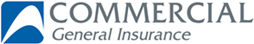 Ασφάλιση Ιδιωτικών ΚατοικιώνΠακέτα Ασφαλιστικών Καλύψεων‘Simple’, ‘Basic’, ‘Bronze’, ‘Silver’ και ‘Gold’ Πρόταση ΑσφάλισηςΠακέτα Ασφαλιστικών Καλύψεων για Ιδιωτικές ΚατοικίεςΣε ποιους απευθύνονταιΤα πακέτα ασφαλιστικών καλύψεων, ‘Simple’, ‘Basic’, ‘Bronze’, ‘Silver’ και ‘Gold’, προορίζονται για παροχή ασφαλιστικής κάλυψης αναφορικά με Ιδιωτικές Κατοικίες, Διαμερίσματα και Εξοχικά που χρησιμοποιούνται για σκοπούς ιδιοκατοίκησης από τον Προτείνοντα και την οικογένεια του ή καθώς αυτά ενοικιάζονται σε τρίτα πρόσωπα και που πληρούν τις προϋποθέσεις που αναφέρονται πιο κάτω.ΠροϋποθέσειςΗ Ιδιωτική Κατοικία να χρησιμοποιείται για σκοπούς ιδιοκατοίκησης από τον Προτείνοντα και την οικογένεια του, για σκοπούς ενοικίασης, καθώς και ως Εξοχική Κατοικία ή Τουριστικό Κατάλυμα.Τα πακέτα αυτά δεν προσφέρονται σε περίπτωση που τα Κτίρια ή μέρος των Κτιρίων χρησιμοποιούνται για επαγγελματικούς σκοπούς, για εξάσκηση οποιουδήποτε επαγγέλματος.Τα Κτίρια να έχουν κατασκευαστεί το έτος 1985 και μετά.Η Ιδιωτική Κατοικία να βρίσκεται σε περιοχές της Κυπριακής Δημοκρατίας στις οποίες η Κυβέρνηση της Κυπριακής Δημοκρατίας ασκεί αποτελεσματικό έλεγχο.Επιλογή ΠακέτουΤα πέντε ξεχωριστά πακέτα ασφαλιστικών καλύψεων, ‘Simple’, ‘Basic’, ‘Bronze’, ‘Silver’ και ‘Gold’, έχουν ειδικά σχεδιαστεί για να προσφέρουν την επιλογή, ανάμεσα από διευρυμένες καλύψεις, του σχεδίου εκείνου που ταιριάζει καλύτερα στις δικές τους ανάγκες και απαιτήσεις. Οδηγίες για συμπλήρωση της ΠρότασηςΣημειώστε () όπου απαιτείται, απαντήστε πλήρως όλες τις ερωτήσεις της Πρότασης Ασφάλισης και υπογράψετε αυτή στο Μέρος Θ, Υπεύθυνη Δήλωση.Επικοινωνήστε με την Εταιρεία ή με τον Ασφαλιστικό σας Διαμεσολαβητή για οποιαδήποτε διευκρίνιση ή άλλη πληροφορία.Παραδώστε την Πρόταση Ασφάλισης δεόντως συμπληρωμένη και υπογραμμένη στα κατά τόπους γραφεία της Εταιρείας ή στον Ασφαλιστικό σας Διαμεσολαβητή. Α.  Προσωπικές Πληροφορίες Προτείνοντα  Β.  Περίοδος Ασφάλισης                                                                                  Ημέρα         Μήνας       Έτος                                                                  Ημέρα        Μήνας       Έτος                                                                                       Από                                                                          Μέχρι                                                                           Γ.  Πακέτο Ασφαλιστικών ΚαλύψεωνΠαρακαλούμε επιλέξετε το πακέτο των ασφαλιστικών καλύψεων της δικής σας προτίμησης και βεβαιωθείτε ότι ανταποκρίνεται στις απαιτήσεις και στις ανάγκες σας:  	‘Simple’                                        ‘Basic’                                        ‘Bronze’                                        ‘Silver’                                        ‘Gold’   Δ.  Πληροφορίες για τα Κτίρια   																__________________________________________________________________________________________________________________																__________________________________________________________________________________________________________________															_____________________________________________________________________________________________________________________																_____________________________________________________________________________________________________________________																_____________________________________________________________________________________________________________________																_____________________________________________________________________________________________________________________ Ε.  Γενικές Πληροφορίες   																_____________________________________________________________________________________________________________________	_____________________________________________________________________________________________________________________	_____________________________________________________________________________________________________________________	_____________________________________________________________________________________________________________________	_____________________________________________________________________________________________________________________	_____________________________________________________________________________________________________________________	_____________________________________________________________________________________________________________________ΣΤ.  Προτεινόμενα Ποσά προς Ασφάλιση  Τα προτεινόμενα ποσά προς ασφάλιση πρέπει να αντιπροσωπεύουν την πραγματική αξία της προς ασφάλιση περιουσίας ώστε να αποφεύγονται αρνητικές συνέπειες λόγω υποασφάλισης (βλέπε Ασφαλιστήριο, Όροι  Απαιτήσεων, Όρος 6 – «Υποασφάλιση»). Αφού μελετήσετε προσεκτικά τους πιο κάτω Ορισμούς και Σημειώσεις συμπληρώστε τα προτεινόμενα ποσά προς ασφάλιση.  Οι πληροφορίες που παραθέτονται στον πιο πάνω πίνακα είναι συνοπτικές. Οι βασικοί Όροι, Εξαιρέσεις, προϋποθέσεις και η πλήρης περιγραφή των καλύψεων, περιέχονται στο Ασφαλιστήριο Συμβόλαιο. Για περισσότερες λεπτομέρειες ή πληρέστερη ενημέρωση παρακαλούμε όπως επικοινωνήσετε με τον ασφαλιστικό σας Διαμεσολαβητή  ή με την Εταιρεία. Ζ.  Οδηγίες Πληρωμής Ασφαλίστρων  (Παρακαλώ σημειώστε  ανάλογα) Η.  Προστασία Προσωπικών ΔεδομένωνΣύμφωνα με τις διατάξεις του Γενικού Κανονισμού Προστασίας Δεδομένων (GDPR) (ΕΕ) 2016/679 καθώς και οποιωνδήποτε άλλων σχετικών νομοθεσιών, η Commercial General Insurance Ltd (CGI), ως ο Υπεύθυνος Επεξεργασίας, συλλέγει και επεξεργάζεται δεδομένα προσωπικού χαρακτήρα και/ή ευαίσθητα δεδομένα, με σκοπό την παροχή των υπηρεσιών που ζητούνται από τον Προτείνοντα μέσω της παρούσας Πρότασης.  Η CGI μπορεί να διαβιβάσει τα προσωπικά δεδομένα σε τρίτο μέρος στο βαθμό που αυτό απαιτείται ως συμβατική αναγκαιότητα, λόγω νομικών υποχρεώσεων και/ή προστασία νόμιμου συμφέροντος της.  Τα δεδομένα θα καταχωρούνται σε ηλεκτρονική ή οποιαδήποτε άλλη μορφή, σ΄ ένα ή περισσότερα αρχεία δεδομένων προσωπικού χαρακτήρα κατά την έννοια του Νόμου, τα οποία θα τηρούνται από τη CGI ή από άλλη συμβεβλημένη/συνεργαζόμενη εταιρεία ή πρόσωπο.Αποδέκτες των δεδομένων θα είναι τα εξουσιοδοτημένα μέλη του προσωπικού της CGI καθώς και αυτά των συμβεβλημένων/συνεργαζόμενων εταιρειών ή προσώπων.  Η επεξεργασία δεδομένων είναι απόρρητη και θα διεξάγεται μόνο από πρόσωπα που τελούν υπό τον άμεσο ή έμμεσο έλεγχο της CGI.  Σε κάθε περίπτωση, η CGI έχει βεβαιωθεί πως αυτά τα πρόσωπα ενεργούν με βάση τις απαραίτητες αρχές προστασίας δεδομένων όπως αυτές περιγράφονται στις κατευθυντήριες γραμμές που έχει θέσει ο Γενικός Κανονισμός Προστασίας Δεδομένων.  Σε σχέση με τα προσωπικά δεδομένα που χειρίζεται η CGI, οι Προτείνοντες έχουν το δικαίωμα να ζητήσουν:Πρόσβαση στα προσωπικά τους δεδομένα. Διόρθωση των προσωπικών τους δεδομένων.Διαγραφή των προσωπικών τους δεδομένων. Να σταματήσει η CGI την επεξεργασία των προσωπικών τους δεδομένων. Τον περιορισμό της Επεξεργασίας των προσωπικών τους δεδομένων. Μεταφορά των προσωπικών τους δεδομένων σε άλλο μέρος.Οι Προτείνοντες που επιθυμούν να εξασκήσουν τα δικαιώματά τους σύμφωνα με τις πρόνοιες του Γενικού Κανονισμού Προστασίας Δεδομένων ή άλλης συναφούς νομοθεσίας όπως περιγράφεται πιο πάνω ή χρειάζονται περαιτέρω πληροφορίες σχετικά με τον τρόπο επεξεργασίας των προσωπικών δεδομένων μπορούν να επικοινωνήσουν με τον Υπεύθυνο Προστασίας Δεδομένων της CGI στη διεύθυνση Commercial Union House, Λεωφόρος Αρχ. Μακαρίου ΙΙΙ 101, 1071, Λευκωσία ή μέσω ηλεκτρονικού ταχυδρομείου στο DPO@cgi.com.cy.Περισσότερες πληροφορίες σχετικά με την προστασία δεδομένων μπορείτε να βρείτε στην δήλωση απορρήτου της CGI στην ηλεκτρονική διεύθυνση http://www.cgi.com.cy.Ευαίσθητα Δεδομένα  Μέσω της Πρότασης αυτής, η Commercial General Insurance Ltd (CGI) συλλέγει δεδομένα υγείας, τα οποία θεωρούνται ευαίσθητα προσωπικά δεδομένα και η συγκατάθεσή σας είναι απαραίτητη ούτως ώστε να είμαστε σε θέση να τα επεξεργαστούμε.  Η επεξεργασία τέτοιων προσωπικών δεδομένων θα μας επιτρέψει να αξιολογήσουμε τον ασφαλιστικό κίνδυνο.  Παρακαλώ σημειώστε ότι δεν είστε υποχρεωμένοι να μας δώσετε την άδειά σας και έχετε το δικαίωμα να ανακαλέσετε τη συγκατάθεσή σας οποιαδήποτε στιγμή μετά που την έχετε δώσει, επικοινωνώντας με τον Υπεύθυνο Προστασίας Δεδομένων της CGI.  Ωστόσο, σε περίπτωση άρνησης στην παροχή συγκατάθεσης ή αντίρρησης για επεξεργασία των προσωπικών δεδομένων, η CGI θα δικαιούται να μην αποδεχθεί την Πρόταση για Ασφάλιση ή να τερματίσει την ασφαλιστική σύμβαση ή να απορρίψει οποιαδήποτε απαίτηση για αποζημίωση.  Η CGI θα διατηρεί τα προσωπικά δεδομένα για το ελάχιστο δυνατό χρονικό διάστημα που είναι απαραίτητο για την εκπλήρωση των συμβατικών και νομικών της υποχρεώσεων.  Συγκατάθεση (Παρακαλώ σημειώστε  ανάλογα) Συμφωνώ με την επεξεργασία των ευαίσθητων δεδομένων μου από την CGI για τους πιο πάνω αναφερόμενους λόγους.  Δεν συμφωνώ με την επεξεργασία των ευαίσθητων δεδομένων μου από την CGI για τους πιο πάνω αναφερόμενους λόγους.Συγκατάθεση για Εμπορικούς Σκοπούς (Παρακαλώ σημειώστε  ανάλογα) Θ.  Υπεύθυνη Δήλωση   Δηλώνω ότι οι πληροφορίες και τα στοιχεία που έχουν δοθεί στην Πρόταση αυτή είναι πλήρη και αληθή και ότι δεν έχω αποκρύψει, παραποιήσει ή παραστήσει με ανακρίβεια οποιοδήποτε γεγονός.  Συμφωνώ επίσης ότι η Πρόταση και Δήλωση αυτή θα είναι απόλυτα δεσμευτική για μένα, θα αποτελεί τη βάση της ασφαλιστικής σύμβασης μεταξύ μου και της Commercial General Insurance Ltd (CGI) και θα θεωρείται ως να ενσωματώνεται στο Ασφαλιστήριο που θα εκδοθεί.   Δηλώνω ότι έλαβα γνώση από την CGI και/ή από το πρόσωπο που ασκεί για λογαριασμό της δραστηριότητες διανομής ασφαλιστικών προϊόντων, τα στοιχεία του οποίου εμφανίζονται πιο κάτω, όλων των γενικών, προσυμβατικών και/ή άλλων πληροφοριών που καθορίζονται στoν Περί Ασφαλιστικών και Αντασφαλιστικών Εργασιών και Άλλων Συναφών Θεμάτων Νόμο του 2016 και τους σχετικούς Κανονισμούς ή οποιουδήποτε άλλου Νόμου ή Κανονισμού τους τροποποιεί ή τους αντικαθιστά.Δηλώνω περαιτέρω ότι έχω μελετήσει και κατανοήσει πλήρως όλες τις πληροφορίες που μου γνωστοποιήθηκαν σύμφωνα με τις πρόνοιες της πιο πάνω Νομοθεσίας.____________________________________________		______________________________________Υπογραφή Προτείνοντα					ΗμερομηνίαΕπισύρεται ιδιαίτερα η προσοχή του Προτείνοντα στα πιο κάτω:α)	Η Πρόταση Ασφάλισης αποτελεί τη βάση και αναπόσπαστο μέρος του Ασφαλιστηρίου Συμβολαίου και στην περίπτωση ψευδούς παραστάσεως, δόλου, ανακριβούς περιγραφής ή παρασιώπησης οποιουδήποτε ουσιώδους γεγονότος εκ μέρους του Προτείνοντα ή οποιουδήποτε προσώπου που ενεργεί για λογαριασμό του, θα καθιστά το Ασφαλιστήριο συμβόλαιο ακυρώσιμο εξαρχής.β)	Η ασφάλιση δεν θα τεθεί σε ισχύ μέχρι να γίνει αποδεκτή η Πρόταση Ασφάλισης από την Εταιρεία. γ)	Σε περίπτωση μεταβίβασης ή πώλησης ή συμφωνίας για μεταβίβαση ή πώληση της Ασφαλισμένης Περιουσίας, η ασφάλιση παύει να ισχύει.δ)	Η ασφαλιστική κάλυψη αναστέλλεται για συγκεκριμένους Ασφαλισμένους Κινδύνους, Καλύψεις και άλλα Ωφελήματα μετά τη συμπλήρωση 90 συνεχών ημερών που η Κατοικία παραμένει ακατοίκητη. Για περισσότερες πληροφορίες σας προτρέπουμε όπως μελετήσετε προσεκτικά το Ασφαλιστήριο σας.Όνομα       Όνομα       Επώνυμο       Επώνυμο       Επώνυμο       Επώνυμο       Επώνυμο       Αριθμός Ταυτότητας       Ημερομηνία Γεννήσεως       Ημερομηνία Γεννήσεως       Ημερομηνία Γεννήσεως       Ημερομηνία Γεννήσεως       Εθνικότητα       Εθνικότητα       Τηλέφωνο Οικίας       Κινητό Τηλέφωνο       Κινητό Τηλέφωνο       Κινητό Τηλέφωνο       Κινητό Τηλέφωνο       Φαξ       Φαξ       Ηλεκτρονική Διεύθυνση       	Ηλεκτρονική Διεύθυνση       	Ηλεκτρονική Διεύθυνση       	Ηλεκτρονική Διεύθυνση       	Ηλεκτρονική Διεύθυνση       	Ηλεκτρονική Διεύθυνση       	Ηλεκτρονική Διεύθυνση       	Πλήρης Διεύθυνση της προς ασφάλιση περιουσίας       Πλήρης Διεύθυνση της προς ασφάλιση περιουσίας       Πλήρης Διεύθυνση της προς ασφάλιση περιουσίας       Πλήρης Διεύθυνση της προς ασφάλιση περιουσίας       Πλήρης Διεύθυνση της προς ασφάλιση περιουσίας       Πλήρης Διεύθυνση της προς ασφάλιση περιουσίας       Πλήρης Διεύθυνση της προς ασφάλιση περιουσίας       Πόλη       Πόλη       Τ.Κ.       Διεύθυνση Αλληλογραφίας (αν διαφέρει από την πιο πάνω)       Διεύθυνση Αλληλογραφίας (αν διαφέρει από την πιο πάνω)       Διεύθυνση Αλληλογραφίας (αν διαφέρει από την πιο πάνω)       Διεύθυνση Αλληλογραφίας (αν διαφέρει από την πιο πάνω)       Διεύθυνση Αλληλογραφίας (αν διαφέρει από την πιο πάνω)       Διεύθυνση Αλληλογραφίας (αν διαφέρει από την πιο πάνω)       Διεύθυνση Αλληλογραφίας (αν διαφέρει από την πιο πάνω)       Συγκεκριμένο Επάγγελμα       Συγκεκριμένο Επάγγελμα       Συγκεκριμένο Επάγγελμα       Συγκεκριμένο Επάγγελμα       Συγκεκριμένο Επάγγελμα       Συγκεκριμένο Επάγγελμα       Συγκεκριμένο Επάγγελμα       (Δηλώστε τα στοιχεία του/της Συζύγου σας που διαμένει μόνιμα μαζί σας)(Δηλώστε τα στοιχεία του/της Συζύγου σας που διαμένει μόνιμα μαζί σας)(Δηλώστε τα στοιχεία του/της Συζύγου σας που διαμένει μόνιμα μαζί σας)(Δηλώστε τα στοιχεία του/της Συζύγου σας που διαμένει μόνιμα μαζί σας)(Δηλώστε τα στοιχεία του/της Συζύγου σας που διαμένει μόνιμα μαζί σας)(Δηλώστε τα στοιχεία του/της Συζύγου σας που διαμένει μόνιμα μαζί σας)(Δηλώστε τα στοιχεία του/της Συζύγου σας που διαμένει μόνιμα μαζί σας)Ονοματεπώνυμο Συζύγου       Ονοματεπώνυμο Συζύγου       Ονοματεπώνυμο Συζύγου       Ονοματεπώνυμο Συζύγου       Ονοματεπώνυμο Συζύγου       Ονοματεπώνυμο Συζύγου       Ονοματεπώνυμο Συζύγου       Αριθμός Ταυτότητας       Αριθμός Ταυτότητας       Αριθμός Ταυτότητας       Ημερομηνία Γεννήσεως       Ημερομηνία Γεννήσεως       Ημερομηνία Γεννήσεως       Ημερομηνία Γεννήσεως       Συγκεκριμένο Επάγγελμα       Συγκεκριμένο Επάγγελμα       Συγκεκριμένο Επάγγελμα       Συγκεκριμένο Επάγγελμα       Συγκεκριμένο Επάγγελμα       Συγκεκριμένο Επάγγελμα       Συγκεκριμένο Επάγγελμα       1)Είδος Κατοικίας / Έτος Κατασκευής:Είδος Κατοικίας / Έτος Κατασκευής:Είδος Κατοικίας / Έτος Κατασκευής:Είδος Κατοικίας / Έτος Κατασκευής:Είδος Κατοικίας / Έτος Κατασκευής:Είδος Κατοικίας / Έτος Κατασκευής:Είδος Κατοικίας / Έτος Κατασκευής:α)ΣπίτιΜόνιμη ΚατοικίαΈτος Κατασκευής  ______________________Έτος Κατασκευής  ______________________ΔιαμέρισμαΕξοχική ΚατοικίαΤουριστικό Κατάλυμα  β)Αναφέρετε από πόσους ορόφους αποτελείται η Κατοικία και σε περίπτωση Διαμερίσματος δηλώστε τον αριθμό του Διαμερίσματος και τον όροφο.γ)Εφάπτεται η Κατοικία με άλλα υποστατικά;  Αν απαντήσατε ΝΑΙ, δηλώστε τη χρήση των εφαπτόμενων υποστατικών.2)Τύπος Κατασκευής ΥποστατικούΤύπος Κατασκευής ΥποστατικούΤύπος Κατασκευής ΥποστατικούΤύπος Κατασκευής Υποστατικούα)  Συμβατική Κατασκευή    β)  Ξύλινη Κατασκευή    γ)  Μεταλλική Κατασκευή    δ)  Άλλη Κατασκευή    Τοίχοι (εξωτερικοί/εσωτερικοί):  Τοίχοι (εξωτερικοί/εσωτερικοί):  α)  Τούβλο  β)  Πέτρα      γ)  Μπετόν   δ)  Ξύλο  ε)  Άλλα  ε)  Άλλα  Οροφή:Οροφή:α)  Μπετόν  β)  Κεραμίδι  γ)  Μέταλλο  δ)  Ξύλο  ε)  Άλλα  ε)  Άλλα  Ταβάνι:Ταβάνι:α)  Μπετόν  β)  Ξύλο        γ)  Μέταλλο  δ)  Άλλα  Αν έχετε επιλέξει “Άλλα”, σε οποιοδήποτε από τα πιο πάνω, δώστε λεπτομέρειες_____________________________________________________________________________________________________________________Αν έχετε επιλέξει “Άλλα”, σε οποιοδήποτε από τα πιο πάνω, δώστε λεπτομέρειες_____________________________________________________________________________________________________________________Αν έχετε επιλέξει “Άλλα”, σε οποιοδήποτε από τα πιο πάνω, δώστε λεπτομέρειες_____________________________________________________________________________________________________________________Αν έχετε επιλέξει “Άλλα”, σε οποιοδήποτε από τα πιο πάνω, δώστε λεπτομέρειες_____________________________________________________________________________________________________________________Αν έχετε επιλέξει “Άλλα”, σε οποιοδήποτε από τα πιο πάνω, δώστε λεπτομέρειες_____________________________________________________________________________________________________________________Αν έχετε επιλέξει “Άλλα”, σε οποιοδήποτε από τα πιο πάνω, δώστε λεπτομέρειες_____________________________________________________________________________________________________________________Αν έχετε επιλέξει “Άλλα”, σε οποιοδήποτε από τα πιο πάνω, δώστε λεπτομέρειες_____________________________________________________________________________________________________________________Αν έχετε επιλέξει “Άλλα”, σε οποιοδήποτε από τα πιο πάνω, δώστε λεπτομέρειες_____________________________________________________________________________________________________________________β)  Στην περίπτωση Ξύλινης ή Μεταλλικής Κατασκευής, διαθέτει η Κατοικία σας τζάκι;  Αν απαντήσατε ΝΑΙ, παρακαλούμε δώστε λεπτομέρειες.   Στην περίπτωση Ξύλινης ή Μεταλλικής Κατασκευής, διαθέτει η Κατοικία σας τζάκι;  Αν απαντήσατε ΝΑΙ, παρακαλούμε δώστε λεπτομέρειες.   Στην περίπτωση Ξύλινης ή Μεταλλικής Κατασκευής, διαθέτει η Κατοικία σας τζάκι;  Αν απαντήσατε ΝΑΙ, παρακαλούμε δώστε λεπτομέρειες.   Στην περίπτωση Ξύλινης ή Μεταλλικής Κατασκευής, διαθέτει η Κατοικία σας τζάκι;  Αν απαντήσατε ΝΑΙ, παρακαλούμε δώστε λεπτομέρειες.   Στην περίπτωση Ξύλινης ή Μεταλλικής Κατασκευής, διαθέτει η Κατοικία σας τζάκι;  Αν απαντήσατε ΝΑΙ, παρακαλούμε δώστε λεπτομέρειες.   Στην περίπτωση Ξύλινης ή Μεταλλικής Κατασκευής, διαθέτει η Κατοικία σας τζάκι;  Αν απαντήσατε ΝΑΙ, παρακαλούμε δώστε λεπτομέρειες.   3)Διαθέτουν τα Κτίρια οποιοδήποτε υπόγειο;  Αν απαντήσατε ΝΑΙ, δώστε λεπτομέρειες.4)Είστε ο αποκλειστικός ιδιοκτήτης των Κτιρίων;  Αν απαντήσατε ΟΧΙ, δώστε λεπτομέρειες. 5)Είναι τα Κτίρια ενοικιασμένα σε τρίτα πρόσωπα;  Αν απαντήσατε ΝΑΙ, δηλώστε κατά πόσο τα Κτίρια ενοικιάζονται για συνεχόμενη χρονική διάρκεια 12 μηνών ή κατά τακτά χρονικά διαστήματα μικρότερα των 12 μηνών.1)Είναι η προς ασφάλιση περιουσία υποθηκευμένη ή υπόκειται σε οποιαδήποτε άλλη επιβάρυνση;Αν απαντήσατε ΝΑΙ, δηλώστε το όνομα του ενυπόθηκου δανειστή και κατά πόσο επιθυμείτε εφαρμογή της ρήτρας υποθήκης (mortgage clause) στο Ασφαλιστήριο σας.2)α)Έχετε υποβάλει οποιαδήποτε απαίτηση κατά τα τελευταία 5 χρόνια για απώλεια ή ζημιά σε σχέση με οποιαδήποτε κάλυψη που παρέχεται από το Ασφαλιστήριο αυτό;β)Έχετε υποστεί οποιαδήποτε απώλεια ή ζημιά κατά τα τελευταία 5 χρόνια σε σχέση με οποιαδήποτε κατοικία ή περιεχόμενο αυτής;3)Δηλώστε κατά πόσο εσείς ή η/ο σύζυγος σας πάσχετε από οποιαδήποτε μόνιμη σωματική ή πνευματική πάθηση ή οποιαδήποτε ασθένεια ή σωματική αναπηρία.4)Δηλώστε κατά πόσο οποιαδήποτε Ασφαλιστική Εταιρεία έχει ποτέ :Δηλώστε κατά πόσο οποιαδήποτε Ασφαλιστική Εταιρεία έχει ποτέ :α)απορρίψει ή επιβάλει ειδικούς όρους σε σχέση με οποιαδήποτε Πρόταση Ασφάλισης σας.β)ακυρώσει ή αρνηθεί να ανανεώσει οποιοδήποτε ασφαλιστήριο συμβόλαιο σας.5)Υπάρχει άλλο ασφαλιστήριο σε ισχύ αναφορικά με την προς ασφάλιση περιουσία ή οποιοδήποτε μέρος αυτής;6)Δηλώστε κατά πόσο τα Κτίρια διαθέτουν: Δηλώστε κατά πόσο τα Κτίρια διαθέτουν: Δηλώστε κατά πόσο τα Κτίρια διαθέτουν: α)σύστημα συναγερμού……………………………………………………………………………………………………………………….β)σύστημα πυρανίχνευσης……………………………………………………………………………………………………….………….γ)κλειδαριές ασφαλείας……………………………………………………………………………………………………………………….δ)κλειστό σύστημα παρακολούθησης (CCTV)………………………………………………………………………………………………ε)πυροσβεστήρες………………………………………………………………………………………………………………………………ζ)πυράντοχες πόρτες (εφαρμόζεται για Ξύλινες ή Μεταλλικές Κατοικίες)……………………………………………………………...η)τοίχοι από πυράντοχα υλικά (εφαρμόζεται για Ξύλινες ή Μεταλλικές Κατοικίες)…………………………………………………….θ)ανιχνευτές διαρροής νερού (εφαρμόζεται για Ξύλινες ή Μεταλλικές Κατοικίες)……………………………………………………..ι)άλλα μέτρα ασφαλείας……………………………………………………………………………………………………………….………Αν απαντήσατε ΝΑΙ, σε οποιοδήποτε από τα ερωτήματα 2 - 6 πιο πάνω, δώστε λεπτομέρειες.Αν απαντήσατε ΝΑΙ, σε οποιοδήποτε από τα ερωτήματα 2 - 6 πιο πάνω, δώστε λεπτομέρειες.Αν απαντήσατε ΝΑΙ, σε οποιοδήποτε από τα ερωτήματα 2 - 6 πιο πάνω, δώστε λεπτομέρειες.7)dΔηλώστε οποιοδήποτε άλλο ουσιώδες γεγονός ή πληροφορία ή δεδομένο σε σχέση με την προς ασφάλιση περιουσία.1)Κτίρια - Ο όρος «Κτίρια» σημαίνει το κτίριο της ιδιωτικής κατοικίας ή του ιδιωτικού διαμερίσματος που βρίσκεται στην Τοποθεσία που καθορίζεται στον Πίνακα, συμπεριλαμβανομένων των εντοιχισμάτων και μονίμων προσαρτημάτων (όπως πόρτες, παράθυρα, εντοιχισμένα ντουλάπια, ερμάρια, εντοιχισμένες ηλεκτρικές συσκευές, ψευδοροφές, ηλιακούς θερμοσίφωνες, υδραυλικές, ηλεκτρικές εγκαταστάσεις, φωτοβολταικά πλαίσια και σχετικός εξοπλισμός, συστήματα ασφαλείας, εγκαταστάσεις θέρμανσης, κλιματισμού, εξαερισμού και ύδρευσης). Ο όρος «Κτίρια» περιλαμβάνει επίσης οποιεσδήποτε μόνιμες εξωτερικές κατασκευές (όπως πέργολες, εξωτερικές κεραίες τηλεοπτικής και δορυφορικής λήψης, εξωτερικές εγκαταστάσεις συστημάτων ασφαλείας, υπόστεγα, τοίχους, περιτοιχίσματα, γκαράζ, πισίνες, πλακόστρωτα, εσωτερικές αυλές, εισόδους ή άλλες μόνιμες κατασκευές, βοηθητικά κτίρια και εγκαταστάσεις). Ο όρος «Κτίρια» δεν περιλαμβάνει:οποιοδήποτε μέρος των Περιεχομένων, δέντρα, φυτά ή γρασίδι, καθώς και ιδιοκτησία οποιασδήποτε αποβάθρας, προκυμαίας, κυματοθραύστη ή παρόμοιας φύσης θαλάσσιας κατασκευής.2)Περιεχόμενα – Ο όρος «Περιεχόμενα» σημαίνει την κινητή περιουσία που ανήκει στον Προτείνοντα ή σε οποιαδήποτε μέλη της οικογένειας του που διαμένουν μόνιμα μαζί του κάτω από την ίδια στέγη και ενόσω αυτή βρίσκεται εντός των Κτιρίων. Περιλαμβάνει τα προσωπικά αντικείμενα, τα Πολύτιμα Αντικείμενα, την επίπλωση και τον οικιακό εξοπλισμό. Συμπεριλαμβάνει επίσης τα προσωπικά αντικείμενα των οικιακών βοηθών.Ο όρος «Πολύτιμα Αντικείμενα» σημαίνει τα αντικείμενα ενόσω αυτά βρίσκονται εντός του κτιρίου της ιδιωτικής κατοικίας ή του ιδιωτικού διαμερίσματος, όπως γούνες, πίνακες, έργα τέχνης, ρολόγια, αντικείμενα από πολύτιμα μέταλλα ή πέτρες, χρυσάφι, ασήμι, κοσμήματα, αντίκες, συλλογές γραμματοσήμων ή συλλογές νομισμάτων ή συλλογές χαρτονομισμάτων.Ο όρος «Περιεχόμενα» δεν περιλαμβάνει:οποιοδήποτε μέρος των Κτιρίων, ταπετσαρίες, μηχανοκίνητα οχήματα, τροχόσπιτα, θαλάσσια σκάφη, χρήματα, τρόφιμα, ποτά και άλλες προμήθειες, εκρηκτικές ύλες, κατοικίδια ζώα, αρχεία ηλεκτρονικών υπολογιστών, έγγραφα οποιουδήποτε είδους, καθώς επίσης οποιαδήποτε αντικείμενα, δείγματα ή άλλη περιουσία που σχετίζεται με το επάγγελμα του Προτείνοντα ή μελών της οικογένειας του. Δεν συμπεριλαμβάνει επίσης οποιοδήποτε μέρος των Περιεχομένων που βρίσκονται στον κήπο ή σε οποιοδήποτε ανοικτό χώρο των Κτιρίων.Όρος Αξίας Ανοικοδόμησης των Κτίριων (ισχύει για κτίρια μέχρι 30 ετών από το έτος κατασκευής τους)(Είναι το κόστος ανακατασκευής των Κτιρίων στην ίδια τοποθεσία, με τον ίδιο τρόπο, μέγεθος, προδιαγραφές και εμφάνιση, χωρίς τη μείωση της αξίας τους λόγω παλαιότητας, φυσικής φθοράς ή χρήσης.)   Επιθυμείτε όπως η βάση αποζημίωσης του Ασφαλιστηρίου σας να αντιπροσωπεύει την Αξία Ανοικοδόμησης των Κτιρίων;						                     ΝΑΙ   ΟΧΙ Όρος Αξίας Ανοικοδόμησης των Κτίριων (ισχύει για κτίρια μέχρι 30 ετών από το έτος κατασκευής τους)(Είναι το κόστος ανακατασκευής των Κτιρίων στην ίδια τοποθεσία, με τον ίδιο τρόπο, μέγεθος, προδιαγραφές και εμφάνιση, χωρίς τη μείωση της αξίας τους λόγω παλαιότητας, φυσικής φθοράς ή χρήσης.)   Επιθυμείτε όπως η βάση αποζημίωσης του Ασφαλιστηρίου σας να αντιπροσωπεύει την Αξία Ανοικοδόμησης των Κτιρίων;						                     ΝΑΙ   ΟΧΙ Αν απαντήσατε ΝΑΙ, θα ισχύει ταυτόχρονα και ο Όρος της Αυτόματης Πληθωριστικής Αναπροσαρμογής, όπου το προς Ασφάλιση Ποσό για τα Κτίρια θα αναπροσαρμόζεται ετησίως κατά την ανανέωση του Ασφαλιστηρίου με βάση την ποσοστιαία μεταβολή του Δείκτη Τιμών Κατασκευαστικών Υλικών. Αν απαντήσατε ΝΑΙ, θα ισχύει ταυτόχρονα και ο Όρος της Αυτόματης Πληθωριστικής Αναπροσαρμογής, όπου το προς Ασφάλιση Ποσό για τα Κτίρια θα αναπροσαρμόζεται ετησίως κατά την ανανέωση του Ασφαλιστηρίου με βάση την ποσοστιαία μεταβολή του Δείκτη Τιμών Κατασκευαστικών Υλικών. 1) Κτίρια -α) Κτίρια (εξαιρουμένων των πιο κάτω που ασφαλίζονται ξεχωριστά)  ………………..................................................β) Φωτοβολταικά Πλαίσια   ………………...........................................................................................................γ)  ………………..................................................................................................................................................Συνολικό προτεινόμενο ποσό για τα Κτίρια2) Περιεχόμενα -α) (*) Περιεχόμενα (εξαιρουμένων των πιο κάτω που ασφαλίζονται ξεχωριστά)  ………………...................................β) (*) Πολύτιμα Αντικείμενά (συμπληρώστε αν επιθυμείτε κάλυψη έναντι Κλοπής) ………………........................γ) (*)  ……………….............................................................................................................................................δ) (*)  ……………….............................................................................................................................................Συνολικό προτεινόμενο ποσό για τα Περιεχόμενα(*) ΣημειώσειςΤο ανώτατο ετήσιο Όριο Ευθύνης της Εταιρείας για κάθε ένα αντικείμενο των Περιεχομένων και/ή των Πολύτιμων Αντικειμένων, καθορίζεται σε ποσό €5.000, εκτός αν ένα τέτοιο αντικείμενο δηλώνεται και ασφαλίζεται ξεχωριστά. Σε τέτοια περίπτωση η Πρόταση αυτή θα πρέπει να συνοδεύεται με τα απαραίτητα αποδεικτικά στοιχεία αξίας, όπως τιμολόγια ή εκτιμήσεις από ειδικούς.Το ανώτατο ετήσιο Όριο Ευθύνης της Εταιρείας σε σχέση με το σύνολο των Πολύτιμων Αντικειμένων που συμπεριλαμβάνονται στα Περιεχόμενα καθορίζεται σε €15.000, εκτός αν δηλώνονται και ασφαλίζονται ξεχωριστά. Σε τέτοια περίπτωση η Πρόταση αυτή θα πρέπει να συνοδεύεται με αναλυτική κατάσταση των Πολύτιμων Αντικειμένων. Ποσό προς Ασφάλιση (€)1) Κτίρια -α) Κτίρια (εξαιρουμένων των πιο κάτω που ασφαλίζονται ξεχωριστά)  ………………..................................................β) Φωτοβολταικά Πλαίσια   ………………...........................................................................................................γ)  ………………..................................................................................................................................................Συνολικό προτεινόμενο ποσό για τα Κτίρια2) Περιεχόμενα -α) (*) Περιεχόμενα (εξαιρουμένων των πιο κάτω που ασφαλίζονται ξεχωριστά)  ………………...................................β) (*) Πολύτιμα Αντικείμενά (συμπληρώστε αν επιθυμείτε κάλυψη έναντι Κλοπής) ………………........................γ) (*)  ……………….............................................................................................................................................δ) (*)  ……………….............................................................................................................................................Συνολικό προτεινόμενο ποσό για τα Περιεχόμενα(*) ΣημειώσειςΤο ανώτατο ετήσιο Όριο Ευθύνης της Εταιρείας για κάθε ένα αντικείμενο των Περιεχομένων και/ή των Πολύτιμων Αντικειμένων, καθορίζεται σε ποσό €5.000, εκτός αν ένα τέτοιο αντικείμενο δηλώνεται και ασφαλίζεται ξεχωριστά. Σε τέτοια περίπτωση η Πρόταση αυτή θα πρέπει να συνοδεύεται με τα απαραίτητα αποδεικτικά στοιχεία αξίας, όπως τιμολόγια ή εκτιμήσεις από ειδικούς.Το ανώτατο ετήσιο Όριο Ευθύνης της Εταιρείας σε σχέση με το σύνολο των Πολύτιμων Αντικειμένων που συμπεριλαμβάνονται στα Περιεχόμενα καθορίζεται σε €15.000, εκτός αν δηλώνονται και ασφαλίζονται ξεχωριστά. Σε τέτοια περίπτωση η Πρόταση αυτή θα πρέπει να συνοδεύεται με αναλυτική κατάσταση των Πολύτιμων Αντικειμένων. ………………...………………...………………...1) Κτίρια -α) Κτίρια (εξαιρουμένων των πιο κάτω που ασφαλίζονται ξεχωριστά)  ………………..................................................β) Φωτοβολταικά Πλαίσια   ………………...........................................................................................................γ)  ………………..................................................................................................................................................Συνολικό προτεινόμενο ποσό για τα Κτίρια2) Περιεχόμενα -α) (*) Περιεχόμενα (εξαιρουμένων των πιο κάτω που ασφαλίζονται ξεχωριστά)  ………………...................................β) (*) Πολύτιμα Αντικείμενά (συμπληρώστε αν επιθυμείτε κάλυψη έναντι Κλοπής) ………………........................γ) (*)  ……………….............................................................................................................................................δ) (*)  ……………….............................................................................................................................................Συνολικό προτεινόμενο ποσό για τα Περιεχόμενα(*) ΣημειώσειςΤο ανώτατο ετήσιο Όριο Ευθύνης της Εταιρείας για κάθε ένα αντικείμενο των Περιεχομένων και/ή των Πολύτιμων Αντικειμένων, καθορίζεται σε ποσό €5.000, εκτός αν ένα τέτοιο αντικείμενο δηλώνεται και ασφαλίζεται ξεχωριστά. Σε τέτοια περίπτωση η Πρόταση αυτή θα πρέπει να συνοδεύεται με τα απαραίτητα αποδεικτικά στοιχεία αξίας, όπως τιμολόγια ή εκτιμήσεις από ειδικούς.Το ανώτατο ετήσιο Όριο Ευθύνης της Εταιρείας σε σχέση με το σύνολο των Πολύτιμων Αντικειμένων που συμπεριλαμβάνονται στα Περιεχόμενα καθορίζεται σε €15.000, εκτός αν δηλώνονται και ασφαλίζονται ξεχωριστά. Σε τέτοια περίπτωση η Πρόταση αυτή θα πρέπει να συνοδεύεται με αναλυτική κατάσταση των Πολύτιμων Αντικειμένων. €       1) Κτίρια -α) Κτίρια (εξαιρουμένων των πιο κάτω που ασφαλίζονται ξεχωριστά)  ………………..................................................β) Φωτοβολταικά Πλαίσια   ………………...........................................................................................................γ)  ………………..................................................................................................................................................Συνολικό προτεινόμενο ποσό για τα Κτίρια2) Περιεχόμενα -α) (*) Περιεχόμενα (εξαιρουμένων των πιο κάτω που ασφαλίζονται ξεχωριστά)  ………………...................................β) (*) Πολύτιμα Αντικείμενά (συμπληρώστε αν επιθυμείτε κάλυψη έναντι Κλοπής) ………………........................γ) (*)  ……………….............................................................................................................................................δ) (*)  ……………….............................................................................................................................................Συνολικό προτεινόμενο ποσό για τα Περιεχόμενα(*) ΣημειώσειςΤο ανώτατο ετήσιο Όριο Ευθύνης της Εταιρείας για κάθε ένα αντικείμενο των Περιεχομένων και/ή των Πολύτιμων Αντικειμένων, καθορίζεται σε ποσό €5.000, εκτός αν ένα τέτοιο αντικείμενο δηλώνεται και ασφαλίζεται ξεχωριστά. Σε τέτοια περίπτωση η Πρόταση αυτή θα πρέπει να συνοδεύεται με τα απαραίτητα αποδεικτικά στοιχεία αξίας, όπως τιμολόγια ή εκτιμήσεις από ειδικούς.Το ανώτατο ετήσιο Όριο Ευθύνης της Εταιρείας σε σχέση με το σύνολο των Πολύτιμων Αντικειμένων που συμπεριλαμβάνονται στα Περιεχόμενα καθορίζεται σε €15.000, εκτός αν δηλώνονται και ασφαλίζονται ξεχωριστά. Σε τέτοια περίπτωση η Πρόταση αυτή θα πρέπει να συνοδεύεται με αναλυτική κατάσταση των Πολύτιμων Αντικειμένων. ………………...………………...………………...………………...1) Κτίρια -α) Κτίρια (εξαιρουμένων των πιο κάτω που ασφαλίζονται ξεχωριστά)  ………………..................................................β) Φωτοβολταικά Πλαίσια   ………………...........................................................................................................γ)  ………………..................................................................................................................................................Συνολικό προτεινόμενο ποσό για τα Κτίρια2) Περιεχόμενα -α) (*) Περιεχόμενα (εξαιρουμένων των πιο κάτω που ασφαλίζονται ξεχωριστά)  ………………...................................β) (*) Πολύτιμα Αντικείμενά (συμπληρώστε αν επιθυμείτε κάλυψη έναντι Κλοπής) ………………........................γ) (*)  ……………….............................................................................................................................................δ) (*)  ……………….............................................................................................................................................Συνολικό προτεινόμενο ποσό για τα Περιεχόμενα(*) ΣημειώσειςΤο ανώτατο ετήσιο Όριο Ευθύνης της Εταιρείας για κάθε ένα αντικείμενο των Περιεχομένων και/ή των Πολύτιμων Αντικειμένων, καθορίζεται σε ποσό €5.000, εκτός αν ένα τέτοιο αντικείμενο δηλώνεται και ασφαλίζεται ξεχωριστά. Σε τέτοια περίπτωση η Πρόταση αυτή θα πρέπει να συνοδεύεται με τα απαραίτητα αποδεικτικά στοιχεία αξίας, όπως τιμολόγια ή εκτιμήσεις από ειδικούς.Το ανώτατο ετήσιο Όριο Ευθύνης της Εταιρείας σε σχέση με το σύνολο των Πολύτιμων Αντικειμένων που συμπεριλαμβάνονται στα Περιεχόμενα καθορίζεται σε €15.000, εκτός αν δηλώνονται και ασφαλίζονται ξεχωριστά. Σε τέτοια περίπτωση η Πρόταση αυτή θα πρέπει να συνοδεύεται με αναλυτική κατάσταση των Πολύτιμων Αντικειμένων. €       1) Κτίρια -α) Κτίρια (εξαιρουμένων των πιο κάτω που ασφαλίζονται ξεχωριστά)  ………………..................................................β) Φωτοβολταικά Πλαίσια   ………………...........................................................................................................γ)  ………………..................................................................................................................................................Συνολικό προτεινόμενο ποσό για τα Κτίρια2) Περιεχόμενα -α) (*) Περιεχόμενα (εξαιρουμένων των πιο κάτω που ασφαλίζονται ξεχωριστά)  ………………...................................β) (*) Πολύτιμα Αντικείμενά (συμπληρώστε αν επιθυμείτε κάλυψη έναντι Κλοπής) ………………........................γ) (*)  ……………….............................................................................................................................................δ) (*)  ……………….............................................................................................................................................Συνολικό προτεινόμενο ποσό για τα Περιεχόμενα(*) ΣημειώσειςΤο ανώτατο ετήσιο Όριο Ευθύνης της Εταιρείας για κάθε ένα αντικείμενο των Περιεχομένων και/ή των Πολύτιμων Αντικειμένων, καθορίζεται σε ποσό €5.000, εκτός αν ένα τέτοιο αντικείμενο δηλώνεται και ασφαλίζεται ξεχωριστά. Σε τέτοια περίπτωση η Πρόταση αυτή θα πρέπει να συνοδεύεται με τα απαραίτητα αποδεικτικά στοιχεία αξίας, όπως τιμολόγια ή εκτιμήσεις από ειδικούς.Το ανώτατο ετήσιο Όριο Ευθύνης της Εταιρείας σε σχέση με το σύνολο των Πολύτιμων Αντικειμένων που συμπεριλαμβάνονται στα Περιεχόμενα καθορίζεται σε €15.000, εκτός αν δηλώνονται και ασφαλίζονται ξεχωριστά. Σε τέτοια περίπτωση η Πρόταση αυτή θα πρέπει να συνοδεύεται με αναλυτική κατάσταση των Πολύτιμων Αντικειμένων. ΣΥΝΟΛΙΚΟ ΠΡΟΤΕΙΝΟΜΕΝΟ ΠΟΣΟ ΠΡΟΣ ΑΣΦΑΛΙΣΗ  €       ΠΑΚΕΤΑ ΑΣΦΑΛΙΣΤΙΚΩΝ ΚΑΛΥΨΕΩΝΠΑΚΕΤΑ ΑΣΦΑΛΙΣΤΙΚΩΝ ΚΑΛΥΨΕΩΝΠΑΚΕΤΑ ΑΣΦΑΛΙΣΤΙΚΩΝ ΚΑΛΥΨΕΩΝΠΑΚΕΤΑ ΑΣΦΑΛΙΣΤΙΚΩΝ ΚΑΛΥΨΕΩΝΠΑΚΕΤΑ ΑΣΦΑΛΙΣΤΙΚΩΝ ΚΑΛΥΨΕΩΝΠΑΚΕΤΑ ΑΣΦΑΛΙΣΤΙΚΩΝ ΚΑΛΥΨΕΩΝΠΑΚΕΤΑ ΑΣΦΑΛΙΣΤΙΚΩΝ ΚΑΛΥΨΕΩΝΑσφαλιστικές ΚαλύψειςΑσφαλιστικές ΚαλύψειςSimpleBasicBronzeSilverGoldΦωτιά Φωτιά ΚεραυνόςΚεραυνόςΑστραπήΑστραπήΦωτιά στο ΔάσοςΦωτιά στο ΔάσοςΦωτιά από ΒραχυκύκλωμαΦωτιά από ΒραχυκύκλωμαΚαπνός από ΦωτιάΚαπνός από ΦωτιάΈκρηξηΈκρηξηΣεισμός ή Ηφαιστειογενής ΈκρηξηΣεισμός ή Ηφαιστειογενής ΈκρηξηΘύελλα ή Καταιγίδα και ΠλημμύραΘύελλα ή Καταιγίδα και ΠλημμύραΑστική ΕυθύνηΑστική Ευθύνη (€50.000) (€100.000) (€150.000)Έξοδα Προσωρινής Στέγασης & Απώλειας ΕνοικίουΈξοδα Προσωρινής Στέγασης & Απώλειας Ενοικίου (€1.000) (€1.000) (€1.000)Κλοπή με πραγματική, δυναμική και βίαιη είσοδο ή έξοδο από τα ΚτίριαΚλοπή με πραγματική, δυναμική και βίαιη είσοδο ή έξοδο από τα ΚτίριαΠτώση ΑεροσκάφουςΠτώση ΑεροσκάφουςΠρόσκρουση στα ΚτίριαΠρόσκρουση στα ΚτίριαΤυχαία Διαφυγή Υδάτων ή Πετρελαίου ΘέρμανσηςΤυχαία Διαφυγή Υδάτων ή Πετρελαίου ΘέρμανσηςΔιερευνητικά έξοδα εντοπισμού βλάβης σε σωλήνεςΔιερευνητικά έξοδα εντοπισμού βλάβης σε σωλήνες (€500) (€500)Έξοδα Αμοιβής Αρχιτεκτόνων και ΕπιμετρητώνΈξοδα Αμοιβής Αρχιτεκτόνων και ΕπιμετρητώνΈξοδα Απομάκρυνσης ΕρειπίωνΈξοδα Απομάκρυνσης ΕρειπίωνΑξία απολεσθέντος Ύδατος ή Πετρελαίου ΘέρμανσηςΑξία απολεσθέντος Ύδατος ή Πετρελαίου Θέρμανσης (€300) (€300)Τυχαία Θραύση ΚαθρεφτώνΤυχαία Θραύση Καθρεφτών (€1.000) (€1.000)Προσωπικά Ατυχήματα (Για τον Ασφαλισμένο και το/τη σύζυγο)Προσωπικά Ατυχήματα (Για τον Ασφαλισμένο και το/τη σύζυγο) (€20.000) (€20.000)Τρόφιμα, Ποτά και άλλες ΠρομήθειεςΤρόφιμα, Ποτά και άλλες Προμήθειες (€500) (€500)ΧρήματαΧρήματα (€500) (€500)Κακόβουλη ΖημιάΚακόβουλη ΖημιάΟχλαγωγίες, Απεργίες, ΑνταπεργίεςΟχλαγωγίες, Απεργίες, ΑνταπεργίεςΠεριεχόμενα σε Εξωτερικούς ΧώρουςΠεριεχόμενα σε Εξωτερικούς Χώρους (€5.000)Τυχαία Ζημιά σε Εξωτερικές Κεραίες και Συστήματα ΑσφαλείαςΤυχαία Ζημιά σε Εξωτερικές Κεραίες και Συστήματα Ασφαλείας (€500)Τυχαία Πτώση Δένδρων ή Κλαδιών ή ΠασσάλωνΤυχαία Πτώση Δένδρων ή Κλαδιών ή Πασσάλων (€500)Αντικατάσταση Περιεχομένου με ΚαινούργιαΑντικατάσταση Περιεχομένου με ΚαινούργιαΣημειώσεις:Σημειώσεις:Βασικές Καλύψεις και Ωφελήματα 	(1) Εξόφληση σε ΜΙΑ δόση 	(4) Εξόφληση σε ΤΕΣΣΕΡΙΣ συνεχείς μηνιαίες δόσεις.  Η επιλογή αυτή ισχύει μόνο για ετήσια ασφαλιστήρια. 	(7) Eξόφληση σε ΕΦΤΑ συνεχείς μηνιαίες δόσεις.  Η επιλογή αυτή ισχύει μόνο για ετήσια ασφαλιστήρια.Σημείωση: Σε όλες τις περιπτώσεις η 1η δόση είναι πληρωτέα πριν ή κατά την ημερομηνία έναρξης της Περιόδου Ασφάλισης.  	ΤΡΑΠΕΖΙΚΗ ΕΝΤΟΛΗ 	Για εξόφληση των πιο πάνω δόσεων με Τραπεζική Εντολή Άμεσης Χρέωσης, παρακαλείσθε όπως συμπληρώσετε και υπογράψετε την ειδική Εντολή που μπορείτε να προμηθευτείτε από την Εταιρεία ή τον Ασφαλιστικό σας Διαμεσολαβητή.  Για κάθε Ασφαλιστήριο θα πρέπει να συμπληρώνεται ξεχωριστή Εντολή.   Επιθυμώ να ενημερώνομαι σχετικά με ασφαλιστικές υπηρεσίες ή προϊόντα που θα προσφέρει η Commercial General Insurance Ltd (CGI) από καιρό εις καιρό.  Γι’ αυτό το σκοπό συγκατατίθεμαι στην επεξεργασία των προσωπικών δεδομένων που με αφορούν από την CGI, με σκοπό την ενημέρωση μου για τέτοιες ασφαλιστικές υπηρεσίες ή προϊόντα. ΝΑΙ   ΟΧΙ